Prot.12443COMUNE DI LIZZANO Provincia di TarantoAVVISO PUBBLICO PER LA NOMINA DELL’ORGANISMO INDIPENDENTE DI VALUTAZIONE DEL COMUNE DI LIZZANOIL RESPONSABILE DEL SERVIZIO Visto il D. Lgs. 150/2009 recante “attuazione della L. 15/2009, in materia di ottimizzazione della produttività del lavoro pubblico e di efficienza e trasparenza della Pubblica amministrazione” ed in particolare art. 14 rubricato “Organismo indipendente di valutazione della performance”;Visto il vigente Regolamento sull’Ordinamento degli uffici e dei servizi;Visto il vigente Regolamento per la misurazione e valutazione della performance;Visto il D.P.R. 9 maggio 2016, n.105 recante “regolamento di disciplina delle funzioni del dipartimento della funzione pubblica della Presidenza del Consiglio dei ministri in materia di misurazione e valutazione della perfomance delle pubbliche amministrazioni”;Visto il decreto del Ministro per la semplificazione e la pubblica amministrazione del 02.12.2016 recante “istituzione dell’elenco nazionale dei componenti degli Organismi interni di valutazione della perfomance”;Visto l’art. 1 comma 2 del citato decreto ministeriale ai sensi del quale “l’iscrizione all’elenco nazionale è condizione necessaria per la partecipazione alle procedure comparative di nomina degli Organismi indipendenti di valutazione della perfomance (di seguito “OIV”), istituiti ai sensi dell’art.14 del decreto legislativo 2 ottobre 2009 n. 150, presso amministrazioni, agenzie ed enti statali, anche ad ordinamento autonomo”;Dato atto che è volontà dell’amministrazione aderire alla disciplina del DPR n. 105/2016 e dello stesso D.M. 2 dicembre 2016”.In esecuzione alla deliberazione di Giunta Comunale n.123 del 13/09/2017RENDE NOTOE’ indetta selezione, mediante procedura comparativa preceduta da avviso pubblico, per l’individuazione di n. 1 soggetto esterno all’Ente a cui attribuire l’incarico per lo svolgimento delle funzioni OIV (Organismo Indipendente di Valutazione) ai sensi dell’ art. 14 D. Lgs. 150/2009.Possono proporre la propria candidatura i soggetti iscritti nell’elenco di cui al decreto del Ministro per la semplificazione e la pubblica amministrazione del 02/12/2016 che, alla data di scadenza del termine previsto nel presente avviso, siano in possesso del requisito di Iscrizione all’elenco nazionale, fascia 2 o 3, dei componenti degli Organismi Indipendenti di Valutazione della performance presso la Presidenza del Consiglio dei Ministri- Dipartimento della Funzione pubblica, ai sensi e per gli effetti del D.M. PCM-DFP 2 dicembre 2016.Alla proposta di candidatura, resa come da schema di domanda parte integrante del presente avviso (allegato A) va allegato il proprio curriculum vitae accompagnato da una relazione dalla quale risultino le esperienze che l’interessato ritenga significative anche in relazione ai risultati aziendali ottenuti, nonché l’attività e gli obiettivi che l’interessato ritenga che l’OIV debba perseguire. Non può essere nominato componente dell’OIV del Comune di Lizzano il soggetto che versi in una delle seguenti condizioni:abbia svolto incarichi di indirizzo politico o ricoperto cariche pubbliche elettive presso l’Amministrazione Comunale di Lizzano nel triennio precedente la nomina;si trovi, nei confronti dell’Amministrazione Comunale di Lizzano, in una situazione di conflitto, anche potenziale, di interessi propri, del coniuge, di conviventi, di parenti, di affini entro il secondo grado;abbia svolto, non episodicamente, attività professionale in favore o contro l’Amministrazione Comunale di Lizzano;abbia un rapporto di coniugio, di convivenza, di parentela o di affinità entro il quarto grado, con dipendenti, Sindaco, Assessori, Consiglieri Comunali in carica del Comune di Lizzano ovvero sia in situazione di frequentazione abituale con i Responsabili e gli altri dipendenti del Comune di Lizzano;incorra nelle ipotesi di incompatibilità e ineleggibilità previste per i Revisori dei Conti dall’art. 236 del D. Lgs. 267/2000.DURATALa Nomina dell’organismo di valutazione ha validità triennale decorrente dalla data di sottoscrizione del disciplinare di incarico previa individuazione e nomina da parte del Sindaco del Comune di Lizzano  L’incarico cessa immediatamente al venir meno dei requisiti di cui all’art. 2 del decreto del Ministro per la semplificazione e la pubblica amministrazione del 02/12/2016 ovvero in caso di decadenza o cancellazione dall’elenco nazionale ovvero in caso di mancato rinnovo dell’iscrizione all’elenco medesimo.COMPETENZAL’OIV svolgerà l’incarico come da disciplinare il cui schema è allegato al presente avviso. (allegato  B).COMPENSOAll’Organismo Indipendente di Valutazione spetterà un compenso annuo, onnicomprensivo, al lordo delle ritenute di legge, di € 4.000,00= onnicomprensivo, da liquidare a consuntivo per ogni anno ed in proporzione ai mesi di attività resa. Non è previsto rimborso spese.MODALITA’ DI NOMINAIl Responsabile del Settore Personale, previa verifica del possesso dei requisiti richiesti dall’avviso da parte dei partecipanti, trasmette al Sindaco i curricula degli interessati.La nomina sarà effettuata dal Sindaco; prima della nomina il Sindaco si riserva la facoltà di effettuare colloqui con i candidati che presentino i curricula ritenuti maggiormente idonei all’incarico.In esito alla selezione di cui al presente avviso, non si procederà alla formazione di alcuna graduatoria, bensì di un elenco dal quale l’Amministrazione Comunale potrà attingere in caso di sostituzioni nel corso del triennio.PUBBLICITA’Il presente avviso è pubblicato nell’apposita sezione del Portale “Amministrazione Trasparente” nel quale verranno pubblicati anche l’esito, e sul sito istituzionale del Comune di Lizzano - albo pretorio on-line .TERMINE PER LA PRESENTAZIONE DELLE CANDIDATURELe proposte di candidatura, contenenti l’indicazione dei requisiti previsti devono essere presentate utilizzando il modello allegato al presente avviso; indirizzate al Responsabile dell’Ufficio del Personale del Comune di Lizzano, devono  pervenire entro e non oltre le ore 12.00 del 30/11/2017. Il termine è perentorio e non verranno prese in considerazione proposte pervenute oltre il suddetto termine.La trasmissione della proposta di candidatura potrà avvenire in una delle seguenti forme:a mezzo raccomandata A/R: la proposta, sottoscritta dal candidato, deve essere indirizzata al Comune di Lizzano – Ufficio del Personale – Corso Vittorio Emanuele n.54, – CAP 74020;  sulla busta contenente la proposta l’interessato deve riportare il proprio nome, cognome, indirizzo e la dicitura: “Domanda per la nomina ad Organismo Indipendente di Valutazione del Comune di Lizzano”. La domanda, il curriculum e la relazione devono essere sottoscritti e presentati unitamente alla fotocopia di un documento di identità in corso di validità;a  mezzo  PEC  all’indirizzo  lizzano.ragioneria@postecert.it :  in  questo  caso  la domanda,  il curriculum e la relazione devono essere inviati nella forma di scansione di originali firmati su ciascun foglio; dovrà altresì essere trasmessa la scansione di un documento di riconoscimento in corso di validità;a mano: la domanda, il curriculum e la relazione, debitamente sottoscritti e presentati unitamente alla fotocopia di un documento di identità in corso di validità, devono essere consegnati presso l’ufficio protocollo del Comune di Lizzano (farà fede la data di acquisizione al protocollo); N.B. L’ufficio protocollo è aperto al pubblico dalle ore 10.00 alle ore 12.00 dal Lunedì al Venerdì ed inoltre dalle ore 17,00 alle ore 18,00 del martedì e giovedì. Rimane chiuso il sabato e i giorni festivi).Il Comune di Lizzano non assume alcuna responsabilità per la dispersione di comunicazioni dipendente da inesatta indicazione del recapito, né per eventuali disguidi postali o di trasmissione o comunque imputabili a fatto di terzi, caso fortuito o forza maggiore.Costituiscono motivi di esclusione dalla procedura:Omissione della firma sulla domanda e/o sul curriculum vitae;Mancata presentazione della domanda entro il termine perentorio stabilito dal presente avviso;La mancata presentazione del curriculum;La mancata presentazione della relazione accompagnatoria al curriculum;La mancata presentazione della fotocopia del documento di identità in corso di validità.INFORMAZIONIIl trattamento dei dati oggetto del presente avviso è assicurato in conformità a quanto previsto dal Decreto Legislativo n.196/2003. A tale proposito si rinvia alla “NOTA INFORMATIVA EX ART. 13, DEL D. LGS. 30 GIUGNO 2003, N. 196” e ss.mm.ii. , allegata al presente avviso.Per eventuali informazioni è possibile rivolgersi all’Ufficio del Personale – Via Mazzini n. 6 - (telefono 099/9558636) .RESPONSABILE DEL PROCEDIMENTO : Istruttore Amministrativo Maria Franca Circelli. Mail: mariafranca.circelli@comune.lizzano.ta.itNOTA INFORMATIVA EX ART. 13, DEL D. LGS. 30 GIUGNO 2003, N. 196 E SS.MM.II La legge sulla privacy (D. Lgs. 30 giugno 2003, n. 196) prescrive a favore degli interessati dal trattamento dati una serie di diritti. Lei, in quanto interessato dai trattamenti effettuati presso il nostro ente, titolare del trattamento, ha diritto di essere informato sulle caratteristiche del trattamento dei Suoi dati e sui diritti che la legge Le riconosce. Per assolvere a tale obbligo, pertanto, si procede ad informarLa che:il titolare del trattamento è il Comune di Lizzano;il responsabile del trattamento è il responsabile del settore che gestirà il procedimento;il trattamento dei dati personali, anche sensibili e/o giudiziari, forniti da Lei direttamente o, comunque, acquisiti, è finalizzato unicamente allo svolgimento di compiti istituzionali, individuati nel rispetto di leggi e regolamenti e dei principi di necessità e pertinenza, e avverrà con l’utilizzo di procedure anche informatizzate, nei modi e nei limiti necessari per perseguire le predette finalità; si tratta di dati indispensabili per lo svolgimento delle attività istituzionali, le quali non possono essere adempiute mediante il trattamento di dati anonimi; trattasi, inoltre, di dati pertinenti e non eccedenti il perseguimento delle finalità istituzionali e/o delle autorizzazioni generali del Garante;i dati coinvolti dal trattamento sono di tipo ordinario, sensibile e/o giudiziarioambito del trattamento: svolgimento delle funzioni di OIV per il Comune di Lizzano;elenco delle operazioni che possono essere compiute: raccolta, registrazione, organizzazione, conservazione, consultazione, elaborazione, modificazione, selezione, estrazione, raffronto, utilizzo, interconnessione, blocco, comunicazione, diffusione, cancellazione e distruzione, nel rispetto dei principi e dei limiti del D. Lgs. 30 giugno 2003 n. 196;il conferimento dei dati è obbligatorio; l’eventuale rifiuto di fornire tali dati porta l’impossibilità di istruire la procedura di nomina;agli interessati sono riconosciuti i diritti di cui all’art. 7, con le modalità degli artt. 8, 9 e 10, del citato Codice e, in particolare, il diritto di conoscere i propri dati personali, di chiedere la rettifica, l’aggiornamento, la cancellazione, ove consentita, se incompleti, erronei o raccolti in violazione della legge, nonché di opporsi al loro trattamento per motivi legittimi, rivolgendo le necessarie richieste agli incaricati del trattamento.Lizzano,   9/11/ 2017					Il Responsabile del Settore Economico Finanziario				 Dott. Pasquale LUDOVICO Allegato AAL COMUNE DI LIZZANOUFFICIO DEL PERSONALE C.SO VITTORIO EMANUELE N. 54 74020 LIZZANO Oggetto: Proposta di candidatura.Il/La sottoscritto/a ________nato/a a _____________________ (     ) il _____/______ / ______ residente ________________________________________________________________________in via______________________________________________________________________n._______tel. ______________ cell.____________________ e mail _________________________________PRESENTAla propria candidatura per la selezione per l’individuazione di n. 1 soggetto esterno all’Ente a cui attribuire l’incarico per lo svolgimento delle funzioni OIV (Organismo Indipendente di Valutazione) ai sensi dell’ art. 14 del Decreto Legislativo n. 150/2009.A tal fine, consapevole delle sanzioni penali richiamate dall’art. 76 del D.P.R. 28/12/2000 n.445, in caso di dichiarazioni mendaci e di formazione o uso di atti falsi,DICHIARADi possedere i requisiti e di essere iscritto all’elenco di cui al decreto del Ministro per la semplificazione e la pubblica amministrazione del 02.12.2016 recante “istituzione dell’elenco nazionale dei componenti degli Organismi interni di valutazione della perfomance” fascia 2 o 3 - ;Di non trovarsi, nei confronti dell’Amministrazione Comunale di Lizzano, in una situazione di conflitto, anche potenziale, di interessi propri, del coniuge, di conviventi, di parenti, di affini entro il secondo grado;Di non aver svolto, se non episodicamente, attività professionale in favore o contro l’amministrazione comunale di Lizzano;Di non trovarsi in rapporto di coniugio, di convivenza, di parentela o di affinità entro il quarto grado, con dipendenti, Sindaco, Assessori, Consiglieri Comunali in carica del Comune di Lizzano ovvero sia in situazione di frequentazione abituale con i Responsabili e gli altri dipendenti del Comune di Lizzano;Di non incorrere nelle ipotesi di incompatibilità e ineleggibilità previste per i Revisori dei Conti dall’art. 236 del D. Lgs. 267/2000.di non trovarsi nelle situazioni di cui ai punti 3.4 e 3.5 della Delibera ANAC n. 12/2013;di essere a conoscenza che la violazione degli obblighi indicati dal DPR 16.4.2013, n.62 costituisce causa di risoluzione del contratto;di essere a conoscenza di quanto previsto dal combinato disposto dell’art. 53, comma 16-ter del d.lgs. 165/2001 e dell’art. 21 del d. lgs. 39/2013;di avere preso visione dello schema di disciplinare di incarico allegato all’avviso di selezione e di accettarne il contenuto;di avere preso visione del DPR n. 62/2013 “Regolamento recante codice di comportamento dei dipendenti pubblici, a norma dell’articolo 54 del decreto legislativo 30 marzo 2001, n. 165” ;di impegnarsi ai sensi dell’art. 20 del D.Lgs n. 39/2013 a rendere dichiarazione, con cadenza annuale, sulla insussistenza delle cause di incompatibilità previste dal citatodecreto e a comunicare tempestivamente eventuali variazioni del contenuto della presente dichiarazione rendendo se il caso, una nuova dichiarazione sostitutiva;di essere consapevole che l’insorgenza, successiva alla nomina, di una delle situazioni di inconferibilità e/o incompatibilità determinerà la revoca dell’incarico;che il proprio curriculum professionale è quello firmato e datato e allegato alla presente dichiarazione;di allegare la relazione dalla quale risultino le esperienze significative anche in relazione ai risultati aziendali ottenuti, nonché l’attività e gli obiettivi che l’OIV deve perseguire;di essere informato/a che ai sensi e per gli effetti di cui all’art. 13 del D.Lgs. n.196/2003 i dati personali forniti saranno trattati, anche con strumenti informatici, esclusivamente nell’ambito del procedimento per il quale la presente dichiarazione viene resa;di essere consapevole che i dati relativi alla presente dichiarazione e il curriculum verranno pubblicati nella sezione amministrazione trasparente di cui al D.Lgs n. 33/2013 e ss.mm.ii. ___________, lì ________________FirmaIl/la sottoscritto/a, _______________________________________ acquisite le informazioni fornite dal titolare del trattamento ai sensi dell'articolo 13 del D.Lgs. 196/2003 e ss.mm.ii. , presta il suo consenso al trattamento dei dati personali per i fini indicati nella suddetta informativa.___________, lì ________________Firma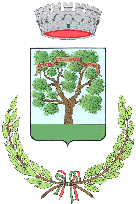 